Проект разработан Управлением культуры, спорта и молодежной политики администрации Петропавловск-Камчатского городского округа и внесен Главой Петропавловск-Камчатского городского округа Иваненко В.Ю. РЕШЕНИЕРассмотрев проект решения о внесении изменения в Решение Городской Думы Петропавловск-Камчатского городского округа  от 23.12.2014 № 287-нд «О мерах, направленных на укрепление межнационального и межконфессионального согласия, поддержку и развитие языков и культуры народов Российской Федерации, проживающих на территории Петропавловск-Камчатского городского округа, реализацию прав национальных меньшинств, обеспечение социальной и культурной адаптации мигрантов, профилактику межнациональных (межэтнических) конфликтов», внесенный Главой Петропавловск-Камчатского городского округа Иваненко В.Ю., в соответствии со статьей 28 Устава Петропавловск-Камчатского городского округа Городская Дума Петропавловск-Камчатского городского округа РЕШИЛА:1. Принять Решение о внесении изменения в  Решение Городской Думы Петропавловск-Камчатского городского округа  от 23.12.2014 № 287-нд «О мерах, направленных на укрепление межнационального и межконфессионального согласия, поддержку и развитие языков и культуры народов Российской Федерации, проживающих на территории Петропавловск-Камчатского городского округа, реализацию прав национальных меньшинств, обеспечение социальной и культурной адаптации мигрантов, профилактику межнациональных (межэтнических) конфликтов».2. Направить принятое Решение Главе Петропавловск-Камчатского городского округа для подписания и обнародования.РЕШЕНИЕот ______________№ ____-ндО внесении изменения в Решение Городской Думы Петропавловск-Камчатского городского округа от 23.12.2014 № 287-нд «О мерах, направленных на укрепление межнационального и межконфессионального согласия, поддержку и развитие языков и культуры народов Российской Федерации, проживающих на территории Петропавловск-Камчатского городского округа, реализацию прав национальных меньшинств, обеспечение социальной и культурной адаптации мигрантов, профилактику межнациональных (межэтнических) конфликтов»Принято Городской Думой Петропавловск-Камчатского городского округа(решение от__________№_____-р)1. Пункт 2 части 3 статьи 2 дополнить подпунктом «в» в следующей редакции:«в) укрепления межнационального и межконфессионального согласия путем организации и проведения культурно-массовых мероприятий;».2. Настоящее Решение вступает в силу после дня его официального опубликования.Пояснительная запискак проекту решения Городской Думы Петропавловск-Камчатского городского округа «О внесении изменения в Решение Городской Думы Петропавловск-Камчатского городского округа  от 23.12.2014 № 287-нд «О мерах, направленных на укрепление межнационального и межконфессионального согласия, поддержку и развитие языков и культуры народов Российской Федерации, проживающих на территории Петропавловск-Камчатского городского округа, реализацию прав национальных меньшинств, обеспечение социальной и культурной адаптации мигрантов, профилактику межнациональных (межэтнических) конфликтов»Проект решения Городской Думы Петропавловск-Камчатского городского округа «О внесении изменения в Решение Городской Думы Петропавловск-Камчатского городского округа  от 23.12.2014 № 287-нд «О мерах, направленных на укрепление межнационального и межконфессионального согласия, поддержку и развитие языков и культуры народов Российской Федерации, проживающих на территории Петропавловск-Камчатского городского округа, реализацию прав национальных меньшинств, обеспечение социальной и культурной адаптации мигрантов, профилактику межнациональных (межэтнических) конфликтов» (далее – проект решения) разработан с целью уточнения  функций органа администрации Петропавловск-Камчатского городского округа - Управления культуры, спорта и молодежной политики администрации Петропавловск-Камчатского городского округа, ответственного за разработку и осуществление мер, направленных на укрепление межнационального и межконфессионального согласия. Для реализации проекта решения не потребуется разработка, признание утратившими силу, приостановление, изменение или дополнение правовых актов Городской Думы Петропавловск-Камчатского городского округа.Для реализации проекта решения не потребуется проведение оценки регулирующего воздействия. Принятие проекта решения не повлечет дополнительных расходов бюджета Петропавловск-Камчатского городского округа.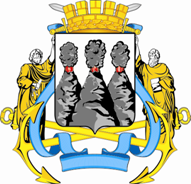 ГОРОДСКАЯ ДУМАПЕТРОПАВЛОВСК-КАМЧАТСКОГО ГОРОДСКОГО ОКРУГАот               №   -рсессияг.Петропавловск-КамчатскийО принятии решения о внесении изменения                             в Решение Городской Думы Петропавловск-Камчатского городского округа от 23.12.2014                        № 287-нд «О мерах, направленных на укрепление межнационального и межконфессионального согласия, поддержку и развитие языков и культуры народов Российской Федерации, проживающих на территории Петропавловск-Камчатского городского округа, реализацию прав национальных меньшинств, обеспечение социальной                                           и культурной адаптации мигрантов, профилактику межнациональных (межэтнических) конфликтов»Председатель Городской Думы Петропавловск-Камчатского городского округа    Г.В. Монахова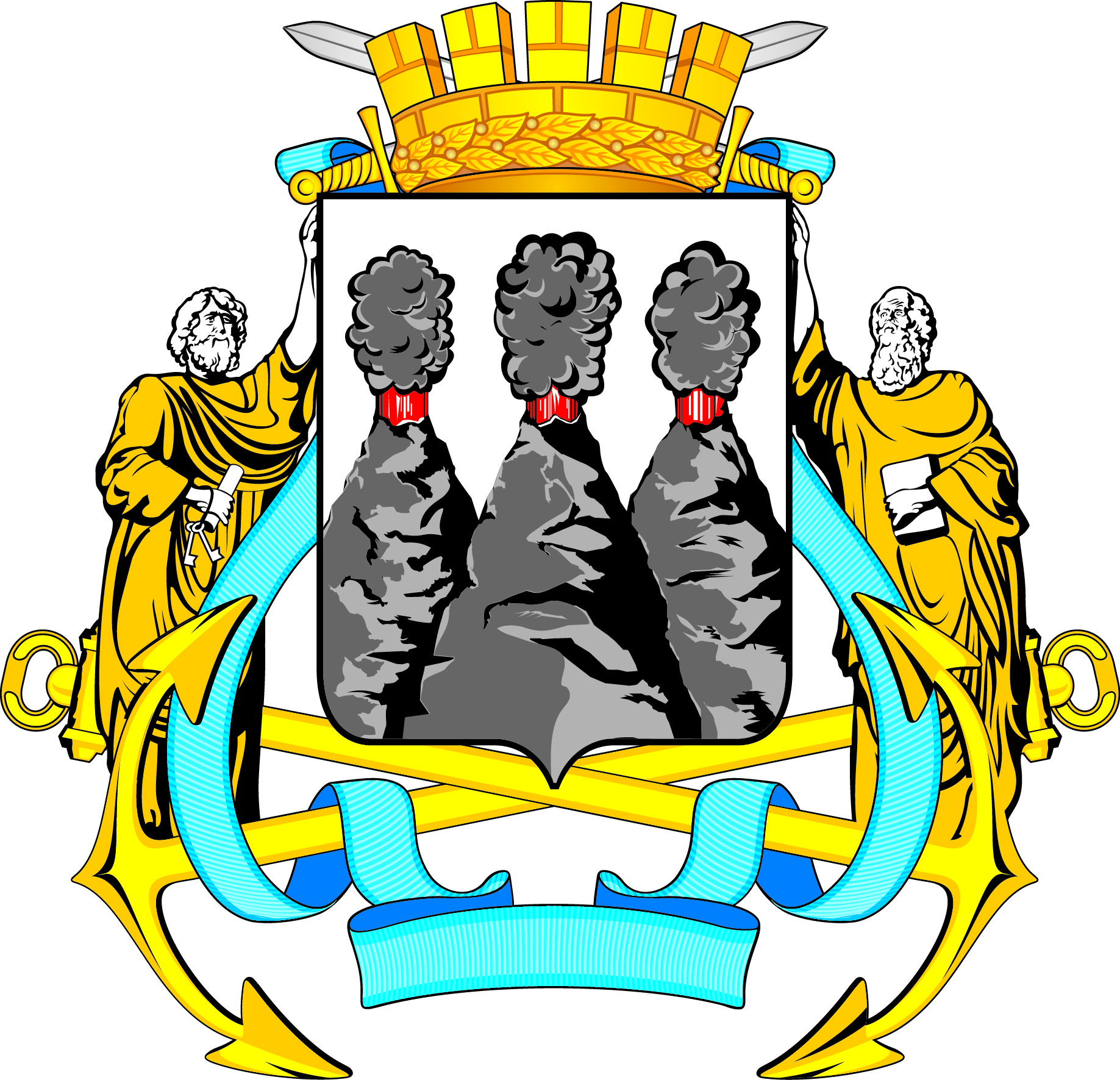 ГОРОДСКАЯ ДУМАПЕТРОПАВЛОВСК-КАМЧАТСКОГО ГОРОДСКОГО ОКРУГАГлаваПетропавловск-Камчатскогогородского округа               В.Ю. Иваненко«05» апреля 2018 г.дата составления пояснительной записки______________/Э.О. Задорожняя/                  подпись         /фамилия, инициалы/лица, составившего пояснительную записку